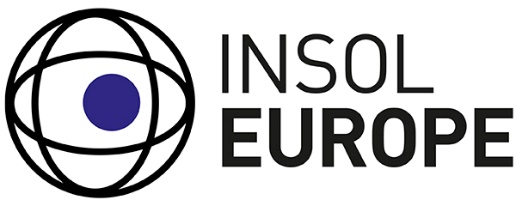 ORDINARY GENERAL MEETING7 October 2021 at 3pm BST/4pm CETVia ZoomA G E N D AReport from President 				Marcel GroenewegenAudited Accounts & Treasurer’s report	Eamonn RichardsonVote on Changes to Constitution		Marcel GroenewegenResults of 2021 Council Election 		Marcel GroenewegenCo-opted Members				Marcel GroenewegenHonorary Members				Marcel GroenewegenIncoming Vice President			Marcel GroenewegenAny other business